Record of Change BP2 Deliverables: Quick Reference List PHEP Regional Points of ContactDEPR Main line: (517) 335-8150MAILING ADDRESSP.O. Box 30207Lansing, MI  48909-0207POC Program Coordinator:Katie Dunkle-Reynolds(dunklek@michigan.gov)Direct: (517) 335-9972Cell: (517) 930-6919Region 1: Denise FlemingFlemingd7@michigan.gov Direct: (517) 335-8469Cell: (517) 449-8500Region 2N/2S:Jeannie ByrneByrneJ2@michigan.govDirect: (517) 335-9657Cell: (517) 275-1234Region 3:Jim Kovalkovalj@michigan.gov Direct: (517) 335-9732Cell: (517) 749-1321Region 5:Jason SmithSmithJ20@michigan.govDirect: (517) 335-9769Cell: (517) 281-5362Region 6:Jim Kovalkovalj@michigan.gov Direct: (517) 335-9732Cell: (517) 749-1321Region 7:Craig Henry-Joneshenryc1@michigan.govDirect: (517) 335-8279Cell: (517) 749-3955Region 8:Kerry Chamberlainchamberlaink2@michigan.gov  Direct: (517) 335-9845Cell: (734) 262-0958Tribal Health Partners Mary Macqueenmacqueenm@michigan.gov Direct: 517-335-9401Cell: 517-331-2393IntroductionThis annual work plan for all PHEP sub-awardees (local health departments (LHD) and tribal health partners) was developed by the Michigan Department of Health and Human Services (MDHHS), Bureau of EMS, Trauma and Preparedness (BETP), Division of Emergency Preparedness and Response (DEPR) for LHD and tribal Public Health Emergency Preparedness (PHEP) programs for budget period one (BP1) of the 2019-2024 Public Health Emergency Preparedness (PHEP) Cooperative Agreement. This work plan is effective July 1, 2020, through June 30, 2021.LHD health officers and emergency preparedness coordinators along with tribal health directors and tribal health emergency preparedness coordinators are expected to thoroughly review this work plan in its entirety as it defines the terms and conditions, administrative and program requirements, deliverables and deadlines for the local PHEP program in Michigan. This work plan was developed in alignment with the Centers for Disease Control and Prevention (CDC) BP2-2020 Notice of Funding Opportunity Announcement (NOFO) (CDC-RFA-TP19-190102CONT20), Attachment III of the Comprehensive Contract between MDHHS and LHDs, and the Statement of Work outlined in the contract between MDHHS and federally recognized tribal nations.  The signature page attached to the end of this work plan must be signed by the local health officer/tribal health director indicating the agency’s acceptance of and commitment to the PHEP program and all requirements described within this work plan.  It is to be submitted by August 31, 2020, to the MDHHS-BETP-DEPR-PHEP@michigan.gov mailbox. Work Plan StructureThis work plan is divided into the following sections:PHEP Terms and Conditions This section describes specific terms and conditions, including evidence-based benchmarks authorized under the (2019) Pandemic All Hazards Preparedness and Advancing Innovation Act (PAHPAIA), Attachment III of the Comprehensive Contract, and the PHEP Cooperative Agreement that must be met by awardees and sub-awardees as a condition of funding. Administrative ItemsThis section describes specific sub-awardee responsibilities and activities related to the administration of the PHEP program.  Activities and Deliverables  This section describes required work plan activities, due dates, and deliverables for all sub-awardees and is divided into the following areas:Activities Common to All Sub-AwardeesTribal Health Partner (only) Activities LHD (only) ActivitiesCities Readiness Initiative (CRI) ActivitiesAttachments SectionThis section provides additional detailed information on various aspects of this work plan.  Note: In the Terms & Conditions and Administrative Items sections that follow there are certain elements that only apply to LHDs and not to tribal health partners. These elements are marked with a blue box labeled, “LHD Only.”  Paragraphs without that label apply to all sub-awardees. Important Terms and ConditionsAll activities funded through the PHEP Cooperative Agreement must be completed between July 1, 2020 and June 30, 2021. All BP1 funds must be obligated by June 30, 2021.  The reporting of these activities may occur after the end of the budget period only when it is part of the year-end progress report. Except for the year-end progress report and after-action report/improvement plans (AAR/IPs), all other program deliverables must be received no later than Tuesday, June 30, 2021.  AAR/IPs must be developed for any exercise, real event, or incident within 120 days of completion; however, they are to be submitted to DEPR with mid- and year-end progress reports.  An AAR/IP must be submitted for COVID-19 related response with the end of year progress report in 2021.  Deliverable Submission and Progress ReportingAll program data, progress reports, and deliverables must be completed and submitted to DEPR by the specified due date to be considered on time unless prior approval of an extension request is granted by PHEP program management only. Extensions will be considered on a case by case basis for extenuating circumstances.  Sub-awardees must contact the DEPR Regional POC/Tribal POC prior to the due date if a deadline cannot be met.  Required program data and progress reports will be submitted via a DEPR-provided tool. All deliverables are to be submitted to DEPR using the MDHHS-BETP-DEPR-PHEP@michigan.gov email address unless specified otherwise in this work plan.  When submitting deliverables, include the deliverable number and deliverable name in the subject line of the email (e.g., “6.1 Staff Assembly Exercise Report”).  The DEPR Regional/Tribal POC should be carbon copied on all submission emails.  Templates, tools, and other documents referenced in this work plan, including the most current version of this work plan, will be made available in the MIHAN Document Library at the following file path: Local Health > EPC GENERAL > PHEP BP2-2020-2021.  Additionally, notifications regarding the release and availability of these documents will be included in the PHEP Update.The BP2 progress reporting schedule is as follows. Adherence to this schedule is dependent upon DEPR receiving timely guidance from CDC on reporting requirements for state and sub-awardees. Sub-awardees will be notified as soon as possible if any changes to this schedule are necessary.Evidence-Based BenchmarksUnder authority granted by the Pandemic All-Hazards Preparedness and Advancing Innovation Act (PAHPAIA) of 2019, the PHEP Cooperative Agreement delineates specific, required benchmarks that awardees must meet.  As PHEP sub-awardees these benchmarks are extended to LHDs and are fully described in Attachment III of the Comprehensive Contract and here in the BP2 Work Plan as they relate to program expectations, requirements, and deliverables.  All awardees (and sub-awardees) are expected to meet the established benchmarks.  Per PAHPAIA and the Cooperative Agreement guidance, the penalty for failing to substantially meet any of the benchmarks listed below and on the following pages is the withholding of a percentage of funds in the following budget period.  This process is described in full detail in Attachment III of the Comprehensive Contract.  The following benchmarks have been identified for BP2 (FY 2020-2021): Adherence to all PHEP work plan and reporting deadlines:  Sub-awardees must meet all requirements described in (1) this work plan, (2) Attachment III of the Comprehensive Agreement or Tribal Statement of Work, and (3) any additional requirements that may be requested from CDC throughout the budget period that are not included in the work plan or the Comprehensive Agreement. This may include (but is not limited to) performance measure data.Demonstrated capability to receive, stage, store, distribute, and dispense emergency medical countermeasures during a public health emergency: In response to COVID-19 or other event of an emergency involving the receipt of MCM, all pharmaceuticals and vaccines received must be tracked at the dispensing/administration level by using the Michigan Care Improvement Registry (MCIR).  Demonstration of these requirements will occur in response to the current COVID-19 pandemic.Maintenance and Submission of the Pandemic Influenza Plan:  The maintenance and annual submission of a pandemic influenza plan is a PAHPAIA requirement.  In past budget periods, CDC has allowed state awardees to satisfy this requirement through the submission of other data. Post-response to COVID-19 revisions to the LHD/Tribal Pandemic Influenza Plans based on AAR and Improvement plans must be submitted by December 31, 2021.As a condition of PHEP funding, LHDs and tribal health partner sub-awardees must:Comply with the Comprehensive Agreement or Statement of Work: Sub-awardees must complete all requirements as identified in the Comprehensive Agreement, Attachment III or the Statement of Work included in their contract.  It is important to note that there may be stipulations contained in the Comprehensive Agreement or the tribal health partner contracts that are not included in this work plan.Adhere to fiscal requirements and expectations:  Sub-awardees are expected to expend their allocated PHEP funds by June 30, 2021.  Funds must be spent within allowable parameters as set forth by the PHEP Cooperative Agreement guidance issued by CDC.Maintain NIMS Compliance: All entities receiving federal emergency preparedness funding must maintain National Incident Management System (NIMS) compliance. Sub-awardees must confirm their employees have the appropriate training according to the tiered approach described in Attachment 1.  Completion of training is reported annually as described in the work plan activities and deliverables section of this work plan (see Activity 2). Active Participation in Healthcare Coalition (HCC) Activities:  All sub-awardees will continue active participation in regional HCC activities. Participation in monthly PHEP Partners Calls: All sub-awardees are required to participate in PHEP partnership calls.  Calls are held the second Thursday of each month at 1:30 pm (ET). The calls are intended to provide programmatic updates, share information and lessons learned, discuss upcoming work plan deliverables or other relevant issues, and provide training.  Attendance exceptions may be made for extenuating circumstances on a case-by-case basis.  Sub-awardees should contact the DEPR POC for their region in advance if an absence is anticipated. In addition, quarterly conference calls will be held with tribal health partners only. Participation on the Michigan Health Alert Network (MIHAN) All sub-awardees are required to maintain an active presence on the MIHAN to enhance the ability of state, local, and tribal partners to share information during emergency response in a timely manner. Sub-awardees are required to have at least three (3) people from their agency with accounts on the MIHAN. Sub-awardees will include this information on the appropriate contact information form (see Activity 1).Completion of the LHD Epi Work Plan.  The Epi Work Plan requirements will be met through the ongoing response to the COVID-19 pandemic. 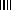 Administrative ItemsSub-Awardee Review ProcessDEPR annually conducts sub-awardee reviews. This review process is required by the federal government. (See the PHEP Cooperative Agreement Guidance for Budget Period 1 and the Office of Management and Budget (OMB) Uniform Guidance 2 CFR 200, Subpart F (Audit Requirements). Additionally, DEPR must follow all requirements laid out in the Federal Office of Management and Budget 2 CFR Part 200, Subpart E (Cost Principles). LHDs and tribal health partners are considered sub-awardees as defined in the Uniform Guidance referenced above.  Reviews will be via desktop review by BETP Financial staff and Program Manager.  Requirements for submission will be minimized.  It is critical to track all PHEP, COVID and other emergency response funding sources separately.  Audit Requirements Tribal health partner audits should be submitted electronically to the PHEP Financial Analyst, Tera Poag at PoagT1@michigan.gov.LHDs may use their Single Audit to comply with the audit requirements or they may use an audit conducted under the Single Audit Act and OMB Circular A-133 to comply with the audit provision in section 319C-1(i)(2) of the Public Health Services Act (42 USC 247d-3a) if the audit meets the following conditions:  An audit is conducted at least once every two years, The sub-awardee obtains an audit in accordance with the Single Audit Act (31 USC 7501-7507) and OMB 2CFR 200 subpart F. The sub-awardee submits that audit to, and has the audit accepted by, the Federal Audit Clearing house; and ensures that applicable PHEP CFDA number 93.069 is listed on the Schedule of Expenditures of Federal Awards (SEFA) contained in that audit. DEPR will pull these Single Audits from the State of Michigan Department of Treasury website to meet this requirement.Administrative Preparedness Requirements Administrative preparedness is the process of ensuring that fiscal and administrative authorities and practices that govern funding, procurement, contracting, hiring, and legal capabilities necessary to mitigate, respond to, and recover from public health emergencies can be accelerated, modified, streamlined, and accountably managed at all levels of government. These requirements will be met by addressing issues of administrative preparedness in the COVID-19 after action report to be submitted by December 31, 2021.Records RetentionLocal Health Departments:All records produced by state and local government agencies must be maintained in accordance with appropriate records retention schedules (PA 431 of 1984 as amended by PA 504 of 1988).  Records include but are not limited to electronic and or paper correspondence, personnel records, policies, sign-in sheets, financial reports, meeting minutes, training materials, emergency response plans, after action reports, etc. Records retention requirements specific to LHD PHEP programs are defined in three schedules: General Schedule (GS) 7 – Local Health DepartmentsGS 26 – Local Government Human Resources GS 31 – Local Government Financial Records  GS7 was revised on April 24, 2018, to include three major categories of records for the PHEP program (see Attachment 3). Please note that it is the responsibility of each health department to be aware of applicable records retention schedules and to ensure records are maintained appropriately and in accordance with State law.  Tribal Health Partners:Tribal health partners should follow any records retention laws, policies or procedures established by their respective tribal nation. Federal Disclaimer for Publications and ConferencesPublications (journal articles, books, pamphlets, etc.,) produced under the PHEP cooperative agreement must bear the following acknowledgment and disclaimer:This publication (pamphlet, booklet, journal article, etc.) was supported by Grant of Cooperative Agreement Number, 5NU90TP922062-02-00 funded by the Centers for Disease Control and Prevention. Its contents are solely the responsibility of the authors and do not necessarily represent the official views of the Centers for Disease Control and Prevention or the Department of Health and Human Services.If a conference or seminar is funded, wholly or in part, through the PHEP program the following statement must be included on conference materials, including promotional materials, agenda, and internet sites:Funding for this conference was made possible (in part) by the Centers for Disease Control and Prevention. The views expressed in written conference materials or publications and by speakers and moderators do not necessarily reflect the official policies of the Department of Health and Human Services, nor does the mention of trade names, commercial practices, or organizations imply endorsement by the U.S. Government.Activities and Deliverables This work plan has been modified from previous years considering the current COVID-19 pandemic. This work plan may be changed or modified during the budget period depending upon developments related to the pandemic. This section of the annual work plan for sub-awardees articulates certain required activities to be completed during the funding year to demonstrate measurable progress toward achieving effectiveness across all preparedness and response capabilities. The work plan is not an exhaustive list of activities. Rather, these activities should be viewed as a minimum standard. The unique characteristics of LHD jurisdictions and tribal nations cannot be properly considered in such an overarching document. DEPR understands sub-awardees will need to identify additional planning considerations and undertake additional activities that are not specifically stated in this work plan in order to attain effectiveness across the preparedness and response capabilities (see NOFO and continuation guidance). This section is divided into four parts as shown in the Table of Contents below. Activity descriptions provide important details including what deliverable(s), if any, must be submitted to DEPR and by when. Any questions related to this work plan can be directed to the regional/tribal POC.Table of ContentsActivities Common to All Sub-awardees……………………………………………………   7Activities for Tribal Health Partners………………………………………………………… 10 Activities for All LHDs...…...……………………………………………………………..… 10Cities Readiness Initiative (CRI) Activities…………………………………………………... 11Attachments…………………………………………………………………...……………. 14Activities Common to All Sub-Awardees24/7 Contact InformationNIMS Compliance AAR/IPs for the COVID-19 pandemicAttendance at the annual Great Lakes Homeland Security Training Conference and ExpoComplete Quarterly Action Plan related to pandemic influenza planningActivity 1:		24/7 CONTACT INFORMATION ObjectiveAll sub-awardees (both tribal health partners and LHDs will submit updated contact information to DEPR and maintain a mechanism where the LHD or tribal health partner can be reached outside of normal business hours in case of emergencies or other non-routine issues.DescriptionAll sub-awardees (both tribal health partners and LHDs) will maintain and provide DEPR with appropriate 24/7 contact information for their agencies. Sub-awardees are required to complete all colored cells in the contact information form and submit the completed form appropriate for their agency as shown below in the deliverables.  The form must be submitted in the original Excel version provided. PDFs, scanned PDFs, or any other versions of the contact form will not be accepted. The 24/7 contact number assures DEPR can reach key sub-awardee points of contact (POCs) outside of normal business hours and during emergency situations. DEPR will conduct an after-hours contact drill during the budget period using the forms submitted by sub-awardees to assure the accuracy of the information. This drill will be an unannounced exercise and sub-awardees will be given feedback following the drill. For BP2, tribal health partners will be included in this exercise.Primary and backup MI Volunteer Registry Administrators listed on the Registry website for sub-awardees will be verified using this form.  An updated copy of the contact form must be submitted to DEPR whenever there are any changes to the information previously submitted. Contact information forms are to be submitted to the MDHHS-BETP-DEPR-PHEP@michigan.gov mailbox with a cc: to the regional/tribal POC. During the response to the pandemic, DEPR has identified the need to add LHD communicable disease and immunization staff to our contact lists. The LHD Contact information Form has been updated to capture this information. Deliverable(s)Activity 2:  	NIMS TRAINING COMPLIANCE ObjectiveDemonstrate compliance with the National Incident Management System (NIMS) through the annual submission of the Training Compliance Matrix.DescriptionFederal law requires all entities receiving federal preparedness funds to be compliant with NIMS. Compliance is demonstrated by the completion of required training courses. All sub-awardees are required to submit the NIMS Training Compliance Matrix to DEPR annually (form also available on the MIHAN). Sub-awardees are required to maintain records of training certificates and other evidence of completed trainings according to the appropriate records retention schedule and have these materials available upon request. See Attachment 1 – NIMS Compliance for definitions of training tiers for staff and required NIMS trainings by tier.PIO and risk communication staff (regardless of tier) are required to complete the additional ICS training IS-29.a, and the CERC Basic course found on CDC’s website.Note: Due to the pandemic, NIMS compliance for BP1 and BP2 will be due at the end of BP2. Deliverable(s)Activity 3:  	AAR/IP FOR COVID-19 RESPONSE ObjectiveDemonstrate a continuous quality improvement process through the creation and use of after-action reports (AAR) and improvement plans (IP).DescriptionAn AAR/IP for the COVID-19 pandemic response during BP1 is due to DEPR by December 31, 2021.This After-action report must be HSEEP-compliant and include clearly defined improvement plan items that are specific, measurable, actionable, relevant, & time-bound. Deliverable(s)Activity 4:	ATTENDANCE AT THE ANNUAL GREAT LAKES HOMELAND SECURITY TRAINING CONFERENCE AND EXPO ObjectiveEnhance knowledge, skills, and abilities in areas of emergency preparedness gained through exposure to nationally recognized subject matter experts.DescriptionTHIS ACTIVITY IS RECOMMENDED, BUT NOT REQUIRED. The annual Great Lakes Homeland Security Training Conference and Expo offers participants the opportunity to enhance their knowledge on a range of emergency preparedness topics including, but not limited to, the national and international threat landscape, potential and emerging infectious disease outbreaks, cyber security issues, etc. In addition, the conference provides an opportunity to learn from peers who work in other professions such as EMS, mental health, education, law enforcement, etc. The conference runs from May 4, 2021 starting at 1:00 pm through Noon on Thursday, May 6, 2021.Deliverable(s)Activity 5: 	COVID-19 ACTIVITIES WORK PLAN Objective:All Local Health Departments (LHD) and tribal partners will work with the State of Michigan and local response partners to develop a COVID-specific work plan to outline anticipated activities planned throughout the current pandemic. Description:Themes for the work plan may focus on, but are not limited to, the development and revision of response plans, coordinating testing sites, mass vaccination clinic planning and outreach, and public information dissemination. LHDs will develop individual COVID-19 Activities Work Plans that will work to capture initiatives that they are either currently engaged in or are likely to begin. An initial plan will be submitted for review and approval by September 30, 2020. LHDs will provide quarterly updates on the status of actions throughout the remainder of BP2. Action plans are intended to serve as a fluid template, offering local health departments the opportunity to alter or change strategy if/when the situation warrants. LHDs that have tribal partners in their jurisdiction are asked to coordinate their activities with the tribes, particularly around vaccination planning and implementation.Refer to attachment #4 for sample action plan template.  The fillable version will be available in the MIHAN library.Tribes will provide quarterly reports to the Contract Manager (Mary Macqueen) describing the COVID-19 activities where they are coordinating with LHDs. Tribal health partners may use the form in Attachment 4 if it is useful. Deliverable(s)Tribal Health Partner Activities Participate in Quarterly Conference CallsActivity 6:	PARTICIPATE IN QUARTERLY TRIBAL HEALTH PARTNER CALLSObjectiveMaintain and enhance relationships with tribal partners through regular communicationDescriptionQuarterly conference calls with tribal health partners provides one means for two-way communication between DEPR and tribal partners. Maintaining these conference calls assures regular communication even during emergencies like the current COVID-19 pandemic.DeliverablesActivities for All LHDsWhole Community InclusionActivity 7:		WHOLE COMMUNITY INCLUSION (WCI)ObjectiveLHDs will continue to utilized this project in light of COVID-19 to continue to enhance public health preparedness and awareness through outreach to community partners, including groups representing at-risk populations, and continue to implement a multi-year strategy to ensure greater integration of vulnerable/functional needs populations into local plans, planning and exercises.DescriptionWhole community inclusion (WCI) project timeline templates were submitted in BP1S by LHDs and approved by DEPR in Q1. All 45 LHDs are required to submit quarterly work plan progress updates along with documentation to support completed activities as progress is made through the outlined WCI planning and exercise cycles. LHDs should refer to the “Whole Community Inclusion Strategic Planning” document for additional details on each planned activity and required evidence upon completion.If any of the local preparedness priorities for LHDs have changed going into BP2, this should be identified in the Q1 report submitted on September 30, 2020.Deliverable(s):Cities Readiness Initiative (CRI) ActivitiesCRI MeetingsMCM ORR action planning MCM DrillsMCM ORR tool submission and reviewMCM ORR self-assessmentCRI-A:		CRI MEETINGSObjectiveIncrease regional collaboration through mandatory participation in monthly CRI meetings among designated health departments located throughout southeast Michigan.DescriptionRepresentatives from the CRI jurisdictions will continue to meet on a monthly basis to discuss medical countermeasure planning functions to promote both cohesive and consistent approaches to medical countermeasure coordination and dispensing. Four of these meetings (one per quarter) will be in person. In addition to maintaining 100% attendance, as documented through the review of attendance records. Participants will be expected to serve as meeting chair and scribe throughout the budget period according to the agreed upon schedule. These responsibilities will rotate among the CRI jurisdictions. Deliverable(s)CRI-B:		MCM ORR ACTION PLANNINGObjective:In BP2-2020, all CRI jurisdictions will continue to work with DEPR to build upon the results of the MCM ORR through the development and implementation of a technical assistance plan.Description:MCM personnel from DEPR will coordinate with individual LHDs within the CRI to develop an MCM ORR action plan that will work to address gaps identified during the previous MCM ORR on-site reviews and/or enhancement of current activities. This plan may be targeted either to an  individual health department or applicable to all health departments within the Detroit CRI. This plan will be developed and approved in coordination with DEPR prior to end of the first quarter of BP2. Subsequent meetings to update the status of mitigation strategies or actions will occur each quarter for the remainder of BP2. MCM ORR action plans, specific to addressing identified gaps, will be used by each jurisdiction throughout the duration of the budget period. Deliverable(s)CRI-C:		MCM DRILLSObjectiveCRI jurisdictions will perform a minimum of three MCM drills.DescriptionEach CRI jurisdiction must execute and submit appropriate documentation to DEPR for three separate MCM drills. Documentation of the required drills must be completed using the standardized data collection tools provided on a platform TBD by CDC. All supporting documentation and exercise data will be submitted on a CDC-developed platform prior to April 10, 2021.In BP2, the CDC requires the following drills be conducted: 1) site activation, 2) staff notification and assembly, and 3) facility set-up. Deliverable(s)CRI-D:		MCM ORR TOOL SUBMISSION AND REVIEWObjectiveCRI jurisdictions (City of Detroit, Macomb, Oakland, and Wayne County) will participate in the thorough review of plans and procedures using the MCM ORR Tool. DescriptionThese CRI jurisdictions shall coordinate the annual review of its MCM/SNS program that includes, at a minimum, a completed MCM ORR tool via platform to be distributed by CDC and the upload of applicable supporting documentation. These designated CRI jurisdictions will participate in the following review format using a DEPR-sponsored review of submitted materials. Reviews conducted by DEPR will be conducted onsite following the submission of supporting documentation.  Deliverable(s)CRI-E:		MCM ORR SELF-ASSESSMENTObjective:Select CRI jurisdictions (Lapeer, Livingston, and St. Clair) will participate in CDC-led self-assessment of MCM distribution and dispensing capacity using the A PLATFORM TBD BY CDC platform.Description:	All CRI jurisdictions will be required to submit initial MCM ORR self-assessment data using the updated MCM ORR tool to assess their continued progress in advancing MCM capabilities.Deliverable(s)Attachment 1 – NIMS ComplianceAll entities receiving federal emergency preparedness funding must show they are compliant with the National Incident Management System (NIMS). One of the activities all awardees and sub-awardees must undertake to show compliance with NIMS is demonstrating staff have the appropriate training in the incident command system. These training activities are reported annually as part of the year-end progress report. LHDs and tribal health partners must show their employees have the appropriate training according to the tiered approach described below. This system is based on the Public Health Emergency Preparedness and Response Capabilities, October 2018, the National Incident Management System Training Program, and the PHEP Cooperative Agreement Guidance (NOFO CDC-RFA-TP20-20. Tier Definitions:Tier One: Staff who, in an emergency, will neither be deployed to the field nor work in the local EOC or health department EOC. These employees would report to the health department and serve in non-leadership, support roles at the health department during an emergency.Tier Two: Staff who, in an emergency, will be deployed to the field or who could potentially be deployed to the field in non-leadership roles. This could include, but is not limited to, vaccinators, environmental health staff, Distribution Node (DN) staff, Points of Dispensing (POD) staff, etc.Tier Three: Staff who, in an emergency, will be deployed to the field in leadership roles or who will respond to the local (county/city) EOC or health department EOC. This would include people serving as command staff, section chiefs (finance, logistics, operations, and planning), strike team leaders, task force leaders, unit leaders, division/group supervisors, branch directors in an ICS structure, DN managers, POD managers, etc.Tier Four: Staff who, in an emergency, will be activated to fill senior incident management leadership roles. This includes incident command, public information officer (PIO), liaison officer, and safety officer roles at the health department (as shown on ICS chart), area command or unified command positions, etc. The public information officer has additional PIO-specific courses to take.  Required ICS Training by Tier:Attachment 2 – Whole Community Inclusion Progress ReportingWCI ACTION PLAN PROGRESS REPORTING INSTRUCTIONSIn Quarter 1 of BP1-S, LHDs were required to complete a schedule of activities for a whole community inclusion (WCI) strategic plan. Two options were provided for the development of LHD Whole Community Inclusion 5-Year strategic plans. Option A was a guided project work plan that outlines required activities and accompanying documentation to build up to hosting a tabletop exercise. Option B was an individualized strategic 5-year plan determined by the local jurisdiction requiring pre-approval from DEPR. Templates have been provided for both options A and B for LHDs to populate timelines and activities from the schedule that was submitted in the prior budget period. Starting in BP1, progress updates will be collected quarterly; however for any activities marked as “completed”, associated evidence outlined in the “WCI Strategic Plan” document will also need to be submitted to the MDHHS-BETP-DEPR-PHEP@michigan.gov address. DEFINITIONSAction Item: Action items are high-level goals that the LHD would like to achieve over the coming budget period. Items should be broad objectives that can be accomplished by completing multiple, smaller Action Activities that build to achieve the Action Item. An Action Item could be to write a new plan, complete a full-scale exercise, or implement a new volunteer management system.Action Activity: Action Activities are tasks that take small steps towards achieving or completing an Action Item. Activities could include researching or requesting necessary materials or guidance, collaborating with partners, taking, or providing training, or milestones related to completing an Action Item.Attachment 3 – PHEP Records Included in GS7 – Local Health DepartmentsThe table below shows the PHEP-related items that were added to the GS7 – Local Health Departments on April 24, 2018. Financial and human resources records related to PHEP are covered by GS26 and GS31, respectively. Attachment 4 – LHD COVID-19 Action Plan TemplateJurisdiction InformationJurisdiction Name:  Emergency Preparedness Coordinator:  Budget Period:  Quarter:  INSTRUCTIONSIn BP2, all non-CRI jurisdictions are required develop and submit a COVID-19 Work Plan and provide the quarterly update of progress made. Each Work Plan should outline 4-5 action items and associated activities specific to the current COVID-19 response. Activities may vary in scope and cover a wide range of functions, including but not limited to: 1) community testing activities, 2) vaccine operations (prioritization, allocation, outreach, promotion, training, distribution, etc.), 3) vulnerable populations outreach, 4) equipment procurement, or 5) training and reporting.Quarter 1: Develop and submit a jurisdiction-specific COVID-19 Activities Work Plan to mdhhs-betp-depr-phep@michigan.gov no later than Wednesday, September 30. DEPR staff will conduct a review of proposed activities and request clarification as needed.Quarter 2: Submit to mdhhs-betp-depr-phep@michigan.gov a revised form with updated target dates and status of proposed activities, outlining through the provision of narrative of progress to date in notes section.Quarter 3: Submit to mdhhs-betp-depr-phep@michigan.gov a revised form with updated target dates and status of proposed activities, outlining through the provision of narrative of progress to date in notes section.Quarter 4: Submit to mdhhs-betp-depr-phep@michigan.gov a revised form with updated target dates and status of proposed activities, outlining through the provision of narrative of progress to date in notes section.DEFINITIONSObjective: Action Items are high-level goals that the local health department would like to achieve over the coming budget period. Items should be broad objectives that can be accomplished by completing multiple, smaller Action Activities that build to achieve the Action Item. An Action Item could be to write an implementation strategy, complete a large scale event, or implement a new volunteer management system.Action Activity: Action Activities are tasks that take small steps towards achieving or completing an Action Item. Activities could include researching or requesting necessary materials or guidance, collaborating with partners, taking or providing training, or milestones related to completing an Action Item.Action Categories:Administrative Preparedness – Action Items related to any budgetary or administrative needs including staffing, documentation, or managerial needs.Equipment – Action Items related to any medical, distribution, or dispensing equipment that a local health department may need help with understanding or obtaining. This could include developing or facilitating MOA/MOUs as well as assisting with POD or DN kit builds or researching and advising on medical equipment and supply purchases.Evaluate – Action Items related to understanding or evaluating a jurisdictions program to identify and address gaps. This may include evaluation metrics, performance measures, or evaluation tools. This could include corrective action planning, threat/hazard/risk assessments, or RealOPT modeling.Exercise – Action Items related to planning, coordination, execution, or documentation of any upcoming or past exercises and drills. This could include, but is not limited to: MYTEP development and HSEEP-compliant document development such as after-action reports and improvement plans.Organize – Action Items related to the organization or coordination of resources, staff, and materiel as well as resource typing. Also refers to the coordination of entities such as tribes and emergency management with the state or with other groups, as well as those with special access and functional needs.Plan – Action Items related to the creation or update of MCM and MCM-related plans including any plans pertaining to current public health preparedness capabilities. Such plans include but are not limited to: MCM dispensing and distribution, PODs, mass vaccinations, all-hazards, continuity of operations, MOA/MOUs, volunteer management, and mutual aid.Response – Action Items related to responding to public health emergencies such as EOC organizations or assignments, liaising with local/state/federal task forces, or tasks related to a potential emergency response.Train – Action Items related to any training needs including training needs assessments, development or updates to curricula, instructor development, or facilitating and coordinating any COVID-19 related trainings.Other – Action Items not covered by any of the action categories.Objective: No. 1Objective: No. 2Objective: No. 3Objective: No. 4Objective: No. 5Work Plan Agreement:  Health Officer/Tribal Health Director Signature PageI have thoroughly reviewed this BP2-2020-2021 PHEP Work Plan for Local Health Departments and Tribal Health Partners in its entirety, and on behalf of this department/agency accept, and am committed to, all requirements described and referenced in this work plan.  Sub-Awardee Name: 	Name: 	Local Health Officer/Tribal Health DirectorSignature: 	Local Health Officer/Tribal Health DirectorDate:	Submit this signature page, signed by the LHD Health Officer/Tribal Health Director to the MDHHS-BETP-DEPR-PHEP@michigan.gov  mailbox no later than the close of business on August 31, 2020.Date of ChangeNature of ChangeAffected Deliverables/Sections8/21/2020Revised Activity 5 COMPLETE QUARTERLY ACTION PLAN RELATED TO PANDEMIC INFLUENZA PLANNING to emphasize COVID-19 action plans for a potential 2nd wave and the arrival of a vaccine. Delineates activities for LHDs and tribes.Activity 5, Deliverable 5.111/4/2020Correction: IS-29.a for PIOs no longer exists. The proper course is IS-29.a – PIO AwarenessAttachment 1Completion/Due DateSub-AwardeeSub-AwardeeSub-AwardeeDeliverableActivity #Completion/Due DateLHDsLHDsTribesDeliverableActivity #August 31, 2020XXXHealth Officer/Tribal Health Director Signature Page 27August 31, 2020XXXUpdated 24/7 Contact Information form1.1 & 1.2September 30, 2020XXQ1 COVID-19 Activities Work Plan5.1September 30, 2020XQ1 First COVID-19 Activities Report from tribes5.2September 30, 2020XXQ1 WCI progress report and supporting documentation 7.1January 8, 2021Q2 LHD COVID-19 Action Plan Progress Report 5.1January 8, 2021XQ2 COVID-19 Activities Report from tribes5.2January 8, 2021XXQ2 WCI progress report and supporting documentation 7.1January 30, 2021XXXMid-Year Progress ReportMarch 31, 2021XXQ3 LHD COVID-19 Action 5.1March 31, 2021XQ3 COVID-19 Activities Report from the tribes5.2March 31, 2021XXQ3 WCI progress report and supporting documentation 7.1May 4-6, 2021XXXAttendance at Great Lakes Homeland Security Training Conference & Expo (Recommended not required)6.1June 30, 2021XXQ4 LHD COVID-19 Action 5.1June 30, 2021XQ4 COVID-19 Activities Report from the tribes 5.2June 30, 2021XXQ4 WCI progress report and supporting documentation 7.1July 30, 2021XXXEnd-of-Year Progress ReportAugust 27, 2021XXXNIMS Training Compliance form for BP1 & BP22.1December 31, 2021XXXAAR/IP COVID-19 Response3.1CRI Deliverables OnlyCRI Deliverables OnlyCRI Deliverables OnlyCRI Deliverables OnlyCRI Deliverables OnlyCRI Deliverables OnlyCRI Deliverables OnlyMonthlyMonthlyCRI Meetings - 2nd MondayCRI Meetings - 2nd MondayCRI Meetings - 2nd MondayCRI-ASept 20, 2020Sept 20, 2020Q1 MCM ORR Action PlanQ1 MCM ORR Action PlanQ1 MCM ORR Action PlanCRI-BPENDINGPENDINGSchedule MCM ORR review date.  Submit ORR 4-weeks prior to review dateSchedule MCM ORR review date.  Submit ORR 4-weeks prior to review dateSchedule MCM ORR review date.  Submit ORR 4-weeks prior to review dateCRI-D1, 2, and 3December 20, 2020December 20, 2020Q2 MCM ORR Action PlanQ2 MCM ORR Action PlanQ2 MCM ORR Action PlanCRI-BMarch 20, 2021March 20, 2021Q3 MCM ORR Action PlanQ3 MCM ORR Action PlanQ3 MCM ORR Action PlanCRI-BApril 10, 2021April 10, 2021MCM Drills - three drills, uploaded to A PLATFORM TBD BY CDCMCM Drills - three drills, uploaded to A PLATFORM TBD BY CDCMCM Drills - three drills, uploaded to A PLATFORM TBD BY CDCCRI-CJune 19, 2021June 19, 2021Q4 MCM ORR Action PlanQ4 MCM ORR Action PlanQ4 MCM ORR Action PlanCRI-BTBDTBDMCM ORR Self-AssessmentMCM ORR Self-AssessmentMCM ORR Self-AssessmentCRI-EProgress ReportReporting PeriodTool Release DateDue DateMid-Year ReportJuly 1, 2020 – Dec 31, 2020December 5, 2020January 31, 2021End-of-Year ReportJan 1, 2021 – June 30, 2021June 5, 2021July 31, 20211.1Tribal Health Partners submit updated tribal contact information form to the MDHHS-BETP-DEPR-PHEP@michigan.gov mailbox and copy the Tribal POC.  Due: July 31, 2020And when changes occur1.2LHDs submit updated LHD contact information form to the MDHHS-BETP-DEPR-PHEP@michigan.gov mailbox and copy the Regional POC.   Due: July 31, 2020And when changes occur2.1Submit updated NIMS Training Compliance Matrix to the MDHHS-BETP-DEPR-PHEP@michigan.gov mailbox and copy the Regional/Tribal POC.Due:
August 27, 20213.1Submit an HSEEP-compliant AAR/IP for the COVID-19 pandemic response during BP1 to DEPR via the MDHHS-BETP-DEPR-PHEP@michigan.gov mailbox and copy the Regional/Tribal POC by deliverable due date.By December 31, 20214.1No submissions required. Attendance will be tracked through MI-TRAIN. May 4-6, 20215.1Submit COVID-19 Activities Work Plan with a minimum of 4-5 proposed activities for BP2 to MDHHS-BETP-DEPR-PHEP@michigan.gov by September 30, 2020. Once reviewed and approved by DEPR, each LHD will provide updates on progress made by the end of each subsequent quarter.Due: September 30, 2020January 8, 2021March 31, 2021June 30, 20215.2Tribal quarterly reports submitted to MDHHS-BETP-DEPR-PHEP@michigan.govDue:Same as LHDs6.1No submission is required by tribal health agencies. Attendance on these calls will be tracked by DEPR.Quarterly7.1Submit quarterly WCI progress reports with supporting documentation to DEPR.Due:September 30, 2020January 8, 2021March 31, 2021June 30, 2021CRI-ADEPR will maintain attendance records; there is no additional documentation to be submitted by the LHD for this activity.Due:2nd Monday of each month.CRI-BSubmit MCM ORR action plan and status to CRI AnalystDue:September 20, 2020December 20, 2020March 20, 2021June 19, 2021CRI-CAll three drills uploaded to CDC developed platform and approved by DEPR and the CDC.Due: April 10, 2021CRI-D-1Working with DEPR, establish the specific date for MCM ORR review.Due:September 30, 2020CRI-D-2MCM ORR and supporting documentation completed.Due:4 weeks prior to the above review dateCRI-D-3Complete satisfactory MCM ORR review.Due:Date chosen in CRI-D-1CRI-EMCM ORR self-assessment completed using CDC developed platform. Due:TBDTier OneIS-700.B,  IS-100.CTier TwoIS-700.B,  IS-100.C, IS-200.CLHD/Tribal Spokesperson IS-700.B,  IS-100.C, IS-200.C, IS-29.a, CERC Basic  Tier ThreeIS-700.B,  IS-100.C, IS-200.C, IS-800.C, ICS-300Tier FourIS-700.B,  IS-100.C, IS-200.C, IS-800.C, ICS-300, ICS-400PIO IS-700.B,  IS-100.C, IS-200.C, IS-800.C, ICS-300, ICS-400, IS-29.a CERC Basic WCI Strategic Plan Action Items: Option AWCI Strategic Plan Action Items: Option AWCI Strategic Plan Action Items: Option AWCI Strategic Plan Action Items: Option AActivityActivityActivityActivityActivityActivityActivityActivityTarget DateTarget DateTarget DateTarget DateTarget DateTarget DateTarget DateStatusStatusStatusStatusStatusa.a.b.b.c.c. for workshop for workshop for workshop for workshop for workshop for workshope.e.f.f.g.g.h.h.i.i.b.b.c.c.e.e.f.f.NotesNotesNotesNotesNotesNotesWCI Strategic Plan Action Items: Option BWCI Strategic Plan Action Items: Option BWCI Strategic Plan Action Items: Option BWCI Strategic Plan Action Items: Option BActivityActivityActivityActivityActivityActivityActivityActivityTarget DateTarget DateTarget DateTarget DateTarget DateTarget DateTarget DateTarget DateStatusStatusStatusStatusStatusStatusa.a.b.b.c.c.e.e.f.f.g.g.h.h.i.i.b.b.c.c.e.e.f.f.NotesNotesNotesNotesNotesNotesProgram AreaItem #Series TitleSeries DescriptionRetention PeriodApproval DateAdministration7.204    -Emergency PlansThese records document plans for responding to public health emergencies within a jurisdiction.  They may include, but may not be limited to, plans, appendices, contact lists, supporting documentation, resources, and vaccination and medication dispensing information (medical counter measures).RETAIN UNTIL: Superseded by a new version
THEN: DestroyApril 24, 2018Administration7.205    -PHEP Cooperative Agreement AdministrationThese records document agreements between the State of Michigan and local health departments to administer funds from the public health emergency preparedness cooperative (PHEP) agreement.  They may include, but may not be limited to, agreements, work plans, progress reports, correspondence, and meeting minutes.RETAIN UNTIL: End of agreement funding year
PLUS: 6 years
THEN: DestroyApril 24, 2018Administration7.206    -Emergency Drills, Exercises, and Response ActivitiesThese records document drills and exercises conducted by the LHD to prepare for, respond to, and recover from emergencies, as well as actual responses to emergencies. They may include, but may not be limited to, situation manuals, player handbooks, after action reports and improvement plans, evaluation materials, multi-year training and exercise plans, training and exercise planning workshop documentation, incident action plans, and situation reports.RETAIN UNTIL: Date created
PLUS: 6 years
THEN: DestroyApril 24, 2018COVID-19 Action ItemCOVID-19 Action ItemPrimary CapabilityPrimary CapabilityPrimary CapabilityAction CategoryAction CategoryAction CategoryActivityActivityActivityActivityTarget DateTarget DateTarget DateStatusa.b.c.d.e.f.g.h.NotesNotesNotesCOVID-19 Action ItemCOVID-19 Action ItemPrimary CapabilityPrimary CapabilityPrimary CapabilityAction CategoryAction CategoryAction CategoryActivityActivityActivityActivityTarget DateTarget DateTarget DateStatusa.b.c.d.e.f.g.h.NotesNotesNotesCOVID-19 Action ItemCOVID-19 Action ItemPrimary CapabilityPrimary CapabilityPrimary CapabilityAction CategoryAction CategoryAction CategoryActivityActivityActivityActivityTarget DateTarget DateTarget DateStatusa.b.c.d.e.f.g.h.NotesNotesNotesCOVID-19 Action ItemCOVID-19 Action ItemPrimary CapabilityPrimary CapabilityPrimary CapabilityAction CategoryAction CategoryAction CategoryActivityActivityActivityActivityTarget DateTarget DateTarget DateStatusa.b.c.d.e.f.g.h.NotesNotesNotesCOVID-19 Action ItemCOVID-19 Action ItemPrimary CapabilityPrimary CapabilityPrimary CapabilityAction CategoryAction CategoryAction CategoryActivityActivityActivityActivityTarget DateTarget DateTarget DateStatusa.b.c.d.e.f.g.h.NotesNotesNotes